Coaching CompanionsWhat is a Coaching Companion?                        Additional resources to support TrainingCoaching                                 Enhanced learning What type of resources are there?Articles                                  VideosBook suggestionsToolsWhich Coaching Companions are available?Developing Assessment Capable Learners (DACL)Data Based Decision Making (DBDM)Coming Soon:School-Based Implementation Coaching (SBIC)Where can I find the Coaching Companions?www.moedu-sail.orgProfessional Learning MaterialsChoose the practice – DACL or DBDMScroll to bottom of presenter materials….Additional ResourcesClick Coaching Companion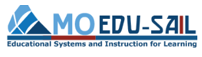 